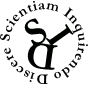 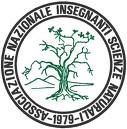 Programma Scientiam Inquirendo Discere – SID ANISNResponsabili didattici:Maria  Cristina MereuMauro Solinas Trainers e animatori didattici:Angela AresuM. Grazia BrignardelloGabriella CambaM.Francesca PirasMichela StefaniLe attività di formazione dell’a.s. 2017/2018Docenti 1° livelloIn base alle esigenze dei corsisti saranno concordate le date degli incontri e potranno essere apportati alcuni cambiamenti al presente programma . L’incontro di Marzo ad Oristano presso il Liceo Benedetto Croce sarà in un’unica giornata con lavori suddivisi tra mattina e sera.   Per informazioni mariacristina.mereu@gmail.com                                     mausolinas@gmail.com  Data e orarioSedeTematicaGiovedì 9  Novembre 2017ore 15.30-18.00CagliariLiceo MichelangeloPresentazione del Programma SID (Scientiam Inquirendo Discere)I pilasrtri dell’Inquiry Based Science EducationIBSE in azione : imparare ad osservare 20 Novembre 2017ore 9.00-17.00Oristano Liceo B. Croce Via D’Annunzio L’approccio IBSE e l’insegnamento delle Scienze secondo la metodologia dell’osservazione e dell’investigazione sperimentale .IBSE in azione : attività sperimentale condotta secondo la metodologia IBSELe domande investigabili5 Dicembre 2017ore 15.00-18.00CagliariLiceo MichelangeloPreparazione del lavoro in classe  (preparazione del kit per specifica messa in situazione)Gestione del gruppo durante la sperimentazione e l’elaborazione del percorso sperimentale.Documentazione del lavoro da parte del docente .Il quaderno di lavoro dello studenteGennaio 2018La data sarà concordata tra docente corsista e docente formatore2 ore CagliariOristanoSperimentazione di un modulo in classeFebbraio  2018 La data sarà concordata tra docente corsista e docente formatore2 oreCagliariOristanoSperimentazione di un modulo in classe24 Marzo  2018ore 9.00-13.30Oristano Liceo B. Croce Via D’AnnunzioReport delle esperienze svolte in classe Confronto e discussione: punti di forza e criticità24 Marzo  2018Ore 15.00-17.00Oristano Liceo B. Croce Via D’AnnunzioSperimentazione moduli IBSEIl quaderno : testimonianza dell’attività scientifica13 Aprile  2018Ore 15:00-18:00CagliariOristanoPreparazione del lavoro in classe  (preparazione del kit per specifica messa in situazione)Gestione del gruppo durante la sperimentazione e l’elaborazione del percorso sperimentale.Documentazione del lavoro da parte del docente .Il quaderno di lavoro dello studenteAprile  2018La data sarà concordata tra docente corsista e docente formatore2 ore CagliariOristanoSperimentazione in classe10 Maggio  201815.00-17.30Oristano Liceo B. Croce Via D’AnnunzioPresentazione delle esperienze svolte in classe.Confronto e discussione : punti di forza e criticitàTotale ore 30